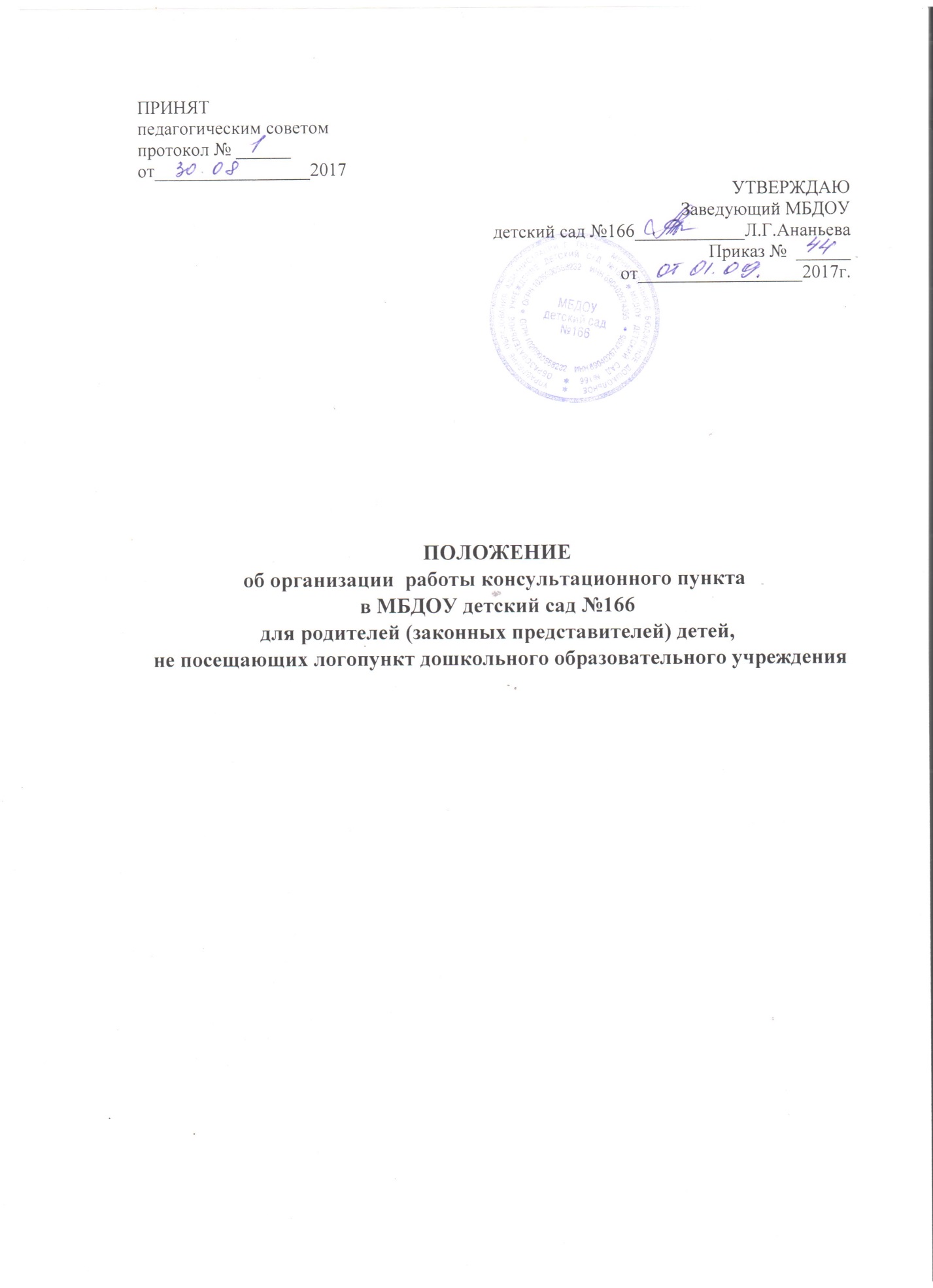 1. Общие положения1.1. Настоящее положение разработано в соответствии с Федеральным законом "Об образовании в Российской Федерации" (от 29.12.2012 № 273-ФЗ), письмом Минобрнауки России от 31.01.2008 № 03-133 "О внедрении различных моделей обеспечения равных стартовых возможностей получения общего образования для детей из разных социальных групп и слоев населения", регламентирует деятельность консультационного пункта для родителей (законных представителей) и их детей в возрасте от четырех  до семи лет, не посещающих логопункт  ДОУ.2. Цели, задачи и принципы работы консультационного пункта 2.1. Основные цели создания консультационного пункта:– обеспечение информированности родителей детей посещающих МБДОУ детский сад № 166 по вопросам речевого развития;2.2. Основные задачи консультационного пункта:– выявить на ранних сроках детей с речевым нарушением;– повысить педагогическую компетентность родителей (законных представителей) по оказанию помощи ребенку в домашних условиях по речевому развитию;	– информировать  родителей (законных представителей) об учреждениях системы образования, которые могут оказать квалифицированную помощь ребенку в соответствии с его индивидуальными особенностями.2.3. Принципы деятельности консультационного пункта:	– личностно-ориентированный подход к работе с родителями (законными представителями);– сотрудничество субъектов социально-педагогического пространства;– открытость системы воспитания.3. Организация деятельности и основные формы работы консультационного пункта3.1. Консультационный пункт на базе ДОУ открывается на основании приказа заведующего ДОУ.3.2. Организация консультативной помощи родителям (законным представителям) строится на основе их взаимодействия с учителем – логопедом ДОУ.3.3. Координирует деятельность консультационного пункта заведующий.3.4. Формы работы консультационного пункта:– очные консультации для родителей (законных представителей);– Онлайн консультации для родителей (законных представителей) (согласно утвержденному графику ежемесячно).3.5. Консультационный пункт работает один раз в месяц согласно расписанию, утвержденному заведующим ДОУ.4. Документация консультационного пункта4.1. Ведение документации консультационного пункта выделяется в отдельное делопроизводство.4.2. Перечень документации консультационного пункта:– план проведения обследования детей, с целью выявления речевых нарушений  и подбора консультаций для родителей (законных представителей), который разрабатывается, на основании запроса родителей, учителем - логопедом на учебный год и утверждается заведующим ДОУ. В течение учебного года по требованию родителей (законных представителей) в документ могут вноситься изменения;– годовой отчет о результативности работы;– журнал посещаемости консультаций;– график работы консультационного пункта;5. Прочие положения5.1. За получение консультационных услуг плата с родителей (законных представителей) не взимается.5.2. Результативность работы консультационного пункта определяется отзывами родителей.5.3. Для работы с детьми и родителями (законными представителями) используется учебно-материальная база ДОУ.5.4. Контролирует деятельность консультационного пункта заведующий ДОУ.